ОПИСАНИЕ МЕСТОПОЛОЖЕНИЯ ГРАНИЦОПИСАНИЕ МЕСТОПОЛОЖЕНИЯ ГРАНИЦОПИСАНИЕ МЕСТОПОЛОЖЕНИЯ ГРАНИЦграница населенного пункта д.Карайганово сельского поселения Урман-Бишкадакский сельсовет муниципального района Ишимбайский район Республики Башкортостанграница населенного пункта д.Карайганово сельского поселения Урман-Бишкадакский сельсовет муниципального района Ишимбайский район Республики Башкортостанграница населенного пункта д.Карайганово сельского поселения Урман-Бишкадакский сельсовет муниципального района Ишимбайский район Республики Башкортостан(наименование объекта местоположениt границ, которого описано (далее - объект)Сведения об объектеСведения об объектеСведения об объекте№ п/пХарактеристики объектаОписание характеристик1231Местоположение объектаРеспублика Башкортостан, р-н Ишимбайский, д Карайганово2Площадь объекта ± величина погрешности определения площади (Р±∆Р)1036367 кв.м. ± 17815 кв.м.3Иные характеристики объекта—Сведения о местоположении измененных (уточненных) границ объектаСведения о местоположении измененных (уточненных) границ объектаСведения о местоположении измененных (уточненных) границ объектаСведения о местоположении измененных (уточненных) границ объектаСведения о местоположении измененных (уточненных) границ объектаСведения о местоположении измененных (уточненных) границ объектаСведения о местоположении измененных (уточненных) границ объектаСведения о местоположении измененных (уточненных) границ объектаСведения о местоположении измененных (уточненных) границ объектаСведения о местоположении измененных (уточненных) границ объекта1. Система координат		1. Система координат		1. Система координат		1. Система координат		1. Система координат		1. Система координат		1. Система координат		1. Система координат		1. Система координат		1. Система координат		2. Сведения о характерных точках границ объекта2. Сведения о характерных точках границ объекта2. Сведения о характерных точках границ объекта2. Сведения о характерных точках границ объекта2. Сведения о характерных точках границ объекта2. Сведения о характерных точках границ объекта2. Сведения о характерных точках границ объекта2. Сведения о характерных точках границ объекта2. Сведения о характерных точках границ объекта2. Сведения о характерных точках границ объектаОбозначение характерных точек границСуществующие координаты, мСуществующие координаты, мСуществующие координаты, мСуществующие координаты, мИзмененные (уточненные) координаты, мИзмененные (уточненные) координаты, мМетод определения координатСредняя квадратическая погрешность положения характерной точки (Мt), мОписание обозначения точки на местности (при наличии)Обозначение характерных точек границXXYYXYМетод определения координатСредняя квадратическая погрешность положения характерной точки (Мt), мОписание обозначения точки на местности (при наличии)12233456781————534123.192167499.72картометрический метод5.00—2————534176.922167643.98картометрический метод5.00—3534260.21534260.212167798.682167798.68——картометрический метод5.00—4————534298.692167870.11картометрический метод5.00—5————534270.312167876.96картометрический метод5.00—6————534285.372167921.01картометрический метод5.00—7————534280.662167923.06картометрический метод5.00—8————534292.412167954.63картометрический метод5.00—9————534292.502167954.12картометрический метод5.00—10————534293.502167954.30картометрический метод5.00—11————534293.322167955.29картометрический метод5.00—12————534292.602167955.16картометрический метод5.00—13————534292.782167955.63картометрический метод5.00—14————534297.062167953.92картометрический метод5.00—15————534326.752168038.22картометрический метод5.00—16————534323.922168039.34картометрический метод5.00—17————534344.052168093.45картометрический метод5.00—18————534360.072168138.70картометрический метод5.00—19533699.46533699.462168462.192168462.19——картометрический метод5.00—20————533303.052168652.84картометрический метод5.00—21————533285.382168666.24картометрический метод5.00—22————533312.162168715.50картометрический метод5.00—23————533330.542168708.71картометрический метод5.00—24533377.57533377.572168801.692168801.69——картометрический метод5.00—25————533466.402169022.27картометрический метод5.00—26————533434.122169036.64картометрический метод5.00—27————533196.222169150.52картометрический метод5.00—28————532923.392169172.17картометрический метод5.00—29————532770.802168880.37картометрический метод5.00—30————532560.542168975.75картометрический метод5.00—31————532477.702168738.66картометрический метод5.00—32————532577.092168658.66картометрический метод5.00—33————532642.052168593.27картометрический метод5.00—34————532640.952168584.28картометрический метод5.00—35————532637.392168574.62картометрический метод5.00—36————532636.002168537.87картометрический метод5.00—37————532756.992168465.20картометрический метод5.00—38————532794.432168419.16картометрический метод5.00—39————532775.962168367.18картометрический метод5.00—40————532812.212168351.68картометрический метод5.00—41————532888.922168360.04картометрический метод5.00—42————532928.872168395.78картометрический метод5.00—43————532971.592168407.09картометрический метод5.00—44————532975.932168406.43картометрический метод5.00—45————533018.052168417.91картометрический метод5.00—46————533016.432168418.95картометрический метод5.00—47————533028.432168422.12картометрический метод5.00—48————533143.922168421.88картометрический метод5.00—49————533249.622168373.54картометрический метод5.00—50————533360.342168290.64картометрический метод5.00—51533469.62533469.622168191.372168191.37——картометрический метод5.00—52533500.67533500.672168142.292168142.29——картометрический метод5.00—53533503.77533503.772168136.442168136.44——картометрический метод5.00—54533568.57533568.572168035.912168035.91——картометрический метод5.00—55533619.24533619.242167964.282167964.28——картометрический метод5.00—56533620.11533620.112167941.632167941.63——картометрический метод5.00—57533621.06533621.062167937.762167937.76——картометрический метод5.00—58533623.31533623.312167934.672167934.67——картометрический метод5.00—59533623.88533623.882167934.192167934.19——картометрический метод5.00—60————533908.712167807.82картометрический метод5.00—61————534086.672167564.17картометрический метод5.00—1————534123.192167499.72картометрический метод5.00—3. Сведения о характерных точках части (частей) границы объекта3. Сведения о характерных точках части (частей) границы объекта3. Сведения о характерных точках части (частей) границы объекта3. Сведения о характерных точках части (частей) границы объекта3. Сведения о характерных точках части (частей) границы объекта3. Сведения о характерных точках части (частей) границы объекта3. Сведения о характерных точках части (частей) границы объекта3. Сведения о характерных точках части (частей) границы объекта3. Сведения о характерных точках части (частей) границы объекта3. Сведения о характерных точках части (частей) границы объектаОбозначение характерных точек границСуществующие координаты, мСуществующие координаты, мСуществующие координаты, мСуществующие координаты, мИзмененные (уточненные) координаты, мИзмененные (уточненные) координаты, мМетод определения координатСредняя квадратическая погрешность положения характерной точки (Мt), мОписание обозначения точки на местности (при наличии)Обозначение характерных точек границXXYYXYМетод определения координатСредняя квадратическая погрешность положения характерной точки (Мt), мОписание обозначения точки на местности (при наличии)1223345678——————————Текстовое описание местоположения границ объектаТекстовое описание местоположения границ объектаТекстовое описание местоположения границ объектаТекстовое описание местоположения границ объектаТекстовое описание местоположения границ объектаТекстовое описание местоположения границ объектаТекстовое описание местоположения границ объектаТекстовое описание местоположения границ объектаТекстовое описание местоположения границ объектаТекстовое описание местоположения границ объектаПрохождение границыПрохождение границыПрохождение границыПрохождение границыОписание прохождения границыОписание прохождения границыОписание прохождения границыОписание прохождения границыОписание прохождения границыОписание прохождения границыот точкиот точкидо точкидо точкиОписание прохождения границыОписание прохождения границыОписание прохождения границыОписание прохождения границыОписание прохождения границыОписание прохождения границы11223333331122Граница проходит в северо-восточном направлении вдоль земель сельскохозяйственного назначенияГраница проходит в северо-восточном направлении вдоль земель сельскохозяйственного назначенияГраница проходит в северо-восточном направлении вдоль земель сельскохозяйственного назначенияГраница проходит в северо-восточном направлении вдоль земель сельскохозяйственного назначенияГраница проходит в северо-восточном направлении вдоль земель сельскохозяйственного назначенияГраница проходит в северо-восточном направлении вдоль земель сельскохозяйственного назначения2233Граница проходит в северо-восточном направлении вдоль земель сельскохозяйственного назначенияГраница проходит в северо-восточном направлении вдоль земель сельскохозяйственного назначенияГраница проходит в северо-восточном направлении вдоль земель сельскохозяйственного назначенияГраница проходит в северо-восточном направлении вдоль земель сельскохозяйственного назначенияГраница проходит в северо-восточном направлении вдоль земель сельскохозяйственного назначенияГраница проходит в северо-восточном направлении вдоль земель сельскохозяйственного назначения3344Граница проходит в северо-восточном направлении вдоль земель сельскохозяйственного назначенияГраница проходит в северо-восточном направлении вдоль земель сельскохозяйственного назначенияГраница проходит в северо-восточном направлении вдоль земель сельскохозяйственного назначенияГраница проходит в северо-восточном направлении вдоль земель сельскохозяйственного назначенияГраница проходит в северо-восточном направлении вдоль земель сельскохозяйственного назначенияГраница проходит в северо-восточном направлении вдоль земель сельскохозяйственного назначения4455Граница проходит в юго-восточном направлении вдоль земель сельскохозяйственного назначенияГраница проходит в юго-восточном направлении вдоль земель сельскохозяйственного назначенияГраница проходит в юго-восточном направлении вдоль земель сельскохозяйственного назначенияГраница проходит в юго-восточном направлении вдоль земель сельскохозяйственного назначенияГраница проходит в юго-восточном направлении вдоль земель сельскохозяйственного назначенияГраница проходит в юго-восточном направлении вдоль земель сельскохозяйственного назначения5566Граница проходит в северо-восточном направлении вдоль земель сельскохозяйственного назначенияГраница проходит в северо-восточном направлении вдоль земель сельскохозяйственного назначенияГраница проходит в северо-восточном направлении вдоль земель сельскохозяйственного назначенияГраница проходит в северо-восточном направлении вдоль земель сельскохозяйственного назначенияГраница проходит в северо-восточном направлении вдоль земель сельскохозяйственного назначенияГраница проходит в северо-восточном направлении вдоль земель сельскохозяйственного назначения6677Граница проходит в юго-восточном направлении вдоль земель сельскохозяйственного назначенияГраница проходит в юго-восточном направлении вдоль земель сельскохозяйственного назначенияГраница проходит в юго-восточном направлении вдоль земель сельскохозяйственного назначенияГраница проходит в юго-восточном направлении вдоль земель сельскохозяйственного назначенияГраница проходит в юго-восточном направлении вдоль земель сельскохозяйственного назначенияГраница проходит в юго-восточном направлении вдоль земель сельскохозяйственного назначения7788Граница проходит в северо-восточном направлении вдоль земель сельскохозяйственного назначенияГраница проходит в северо-восточном направлении вдоль земель сельскохозяйственного назначенияГраница проходит в северо-восточном направлении вдоль земель сельскохозяйственного назначенияГраница проходит в северо-восточном направлении вдоль земель сельскохозяйственного назначенияГраница проходит в северо-восточном направлении вдоль земель сельскохозяйственного назначенияГраница проходит в северо-восточном направлении вдоль земель сельскохозяйственного назначения8899Граница проходит в северо-западном направлении вдоль земель сельскохозяйственного назначенияГраница проходит в северо-западном направлении вдоль земель сельскохозяйственного назначенияГраница проходит в северо-западном направлении вдоль земель сельскохозяйственного назначенияГраница проходит в северо-западном направлении вдоль земель сельскохозяйственного назначенияГраница проходит в северо-западном направлении вдоль земель сельскохозяйственного назначенияГраница проходит в северо-западном направлении вдоль земель сельскохозяйственного назначения991010Граница проходит в северо-восточном направлении вдоль земель сельскохозяйственного назначенияГраница проходит в северо-восточном направлении вдоль земель сельскохозяйственного назначенияГраница проходит в северо-восточном направлении вдоль земель сельскохозяйственного назначенияГраница проходит в северо-восточном направлении вдоль земель сельскохозяйственного назначенияГраница проходит в северо-восточном направлении вдоль земель сельскохозяйственного назначенияГраница проходит в северо-восточном направлении вдоль земель сельскохозяйственного назначения10101111Граница проходит в юго-восточном направлении вдоль земель сельскохозяйственного назначенияГраница проходит в юго-восточном направлении вдоль земель сельскохозяйственного назначенияГраница проходит в юго-восточном направлении вдоль земель сельскохозяйственного назначенияГраница проходит в юго-восточном направлении вдоль земель сельскохозяйственного назначенияГраница проходит в юго-восточном направлении вдоль земель сельскохозяйственного назначенияГраница проходит в юго-восточном направлении вдоль земель сельскохозяйственного назначения11111212Граница проходит в юго-западном направлении вдоль земель сельскохозяйственного назначенияГраница проходит в юго-западном направлении вдоль земель сельскохозяйственного назначенияГраница проходит в юго-западном направлении вдоль земель сельскохозяйственного назначенияГраница проходит в юго-западном направлении вдоль земель сельскохозяйственного назначенияГраница проходит в юго-западном направлении вдоль земель сельскохозяйственного назначенияГраница проходит в юго-западном направлении вдоль земель сельскохозяйственного назначения12121313Граница проходит в северо-восточном направлении вдоль земель сельскохозяйственного назначенияГраница проходит в северо-восточном направлении вдоль земель сельскохозяйственного назначенияГраница проходит в северо-восточном направлении вдоль земель сельскохозяйственного назначенияГраница проходит в северо-восточном направлении вдоль земель сельскохозяйственного назначенияГраница проходит в северо-восточном направлении вдоль земель сельскохозяйственного назначенияГраница проходит в северо-восточном направлении вдоль земель сельскохозяйственного назначения13131414Граница проходит в северо-западном направлении вдоль земель сельскохозяйственного назначенияГраница проходит в северо-западном направлении вдоль земель сельскохозяйственного назначенияГраница проходит в северо-западном направлении вдоль земель сельскохозяйственного назначенияГраница проходит в северо-западном направлении вдоль земель сельскохозяйственного назначенияГраница проходит в северо-западном направлении вдоль земель сельскохозяйственного назначенияГраница проходит в северо-западном направлении вдоль земель сельскохозяйственного назначения14141515Граница проходит в северо-восточном направлении вдоль земель сельскохозяйственного назначенияГраница проходит в северо-восточном направлении вдоль земель сельскохозяйственного назначенияГраница проходит в северо-восточном направлении вдоль земель сельскохозяйственного назначенияГраница проходит в северо-восточном направлении вдоль земель сельскохозяйственного назначенияГраница проходит в северо-восточном направлении вдоль земель сельскохозяйственного назначенияГраница проходит в северо-восточном направлении вдоль земель сельскохозяйственного назначения15151616Граница проходит в юго-восточном направлении вдоль земель сельскохозяйственного назначенияГраница проходит в юго-восточном направлении вдоль земель сельскохозяйственного назначенияГраница проходит в юго-восточном направлении вдоль земель сельскохозяйственного назначенияГраница проходит в юго-восточном направлении вдоль земель сельскохозяйственного назначенияГраница проходит в юго-восточном направлении вдоль земель сельскохозяйственного назначенияГраница проходит в юго-восточном направлении вдоль земель сельскохозяйственного назначения16161717Граница проходит в северо-восточном направлении вдоль земель сельскохозяйственного назначенияГраница проходит в северо-восточном направлении вдоль земель сельскохозяйственного назначенияГраница проходит в северо-восточном направлении вдоль земель сельскохозяйственного назначенияГраница проходит в северо-восточном направлении вдоль земель сельскохозяйственного назначенияГраница проходит в северо-восточном направлении вдоль земель сельскохозяйственного назначенияГраница проходит в северо-восточном направлении вдоль земель сельскохозяйственного назначения17171818Граница проходит в северо-восточном направлении и пересекает автомобильную дорогуГраница проходит в северо-восточном направлении и пересекает автомобильную дорогуГраница проходит в северо-восточном направлении и пересекает автомобильную дорогуГраница проходит в северо-восточном направлении и пересекает автомобильную дорогуГраница проходит в северо-восточном направлении и пересекает автомобильную дорогуГраница проходит в северо-восточном направлении и пересекает автомобильную дорогу18181919Граница проходит в юго-восточном направлении вдоль автомобильной дорогиГраница проходит в юго-восточном направлении вдоль автомобильной дорогиГраница проходит в юго-восточном направлении вдоль автомобильной дорогиГраница проходит в юго-восточном направлении вдоль автомобильной дорогиГраница проходит в юго-восточном направлении вдоль автомобильной дорогиГраница проходит в юго-восточном направлении вдоль автомобильной дороги19192020Граница проходит в юго-восточном направлении вдоль автомобильной дорогиГраница проходит в юго-восточном направлении вдоль автомобильной дорогиГраница проходит в юго-восточном направлении вдоль автомобильной дорогиГраница проходит в юго-восточном направлении вдоль автомобильной дорогиГраница проходит в юго-восточном направлении вдоль автомобильной дорогиГраница проходит в юго-восточном направлении вдоль автомобильной дороги20202121Граница проходит в юго-восточном направлении вдоль автомобильной дорогиГраница проходит в юго-восточном направлении вдоль автомобильной дорогиГраница проходит в юго-восточном направлении вдоль автомобильной дорогиГраница проходит в юго-восточном направлении вдоль автомобильной дорогиГраница проходит в юго-восточном направлении вдоль автомобильной дорогиГраница проходит в юго-восточном направлении вдоль автомобильной дороги21212222Граница проходит в северо-восточном направлении по учтенной границе земельного участка с кадастровым номером 02:28:150201:103Граница проходит в северо-восточном направлении по учтенной границе земельного участка с кадастровым номером 02:28:150201:103Граница проходит в северо-восточном направлении по учтенной границе земельного участка с кадастровым номером 02:28:150201:103Граница проходит в северо-восточном направлении по учтенной границе земельного участка с кадастровым номером 02:28:150201:103Граница проходит в северо-восточном направлении по учтенной границе земельного участка с кадастровым номером 02:28:150201:103Граница проходит в северо-восточном направлении по учтенной границе земельного участка с кадастровым номером 02:28:150201:10322222323Граница проходит в северо-западном направлении вдоль земель сельскохозяйственного назначенияГраница проходит в северо-западном направлении вдоль земель сельскохозяйственного назначенияГраница проходит в северо-западном направлении вдоль земель сельскохозяйственного назначенияГраница проходит в северо-западном направлении вдоль земель сельскохозяйственного назначенияГраница проходит в северо-западном направлении вдоль земель сельскохозяйственного назначенияГраница проходит в северо-западном направлении вдоль земель сельскохозяйственного назначения23232424Граница проходит в северо-восточном направлении вдоль земель сельскохозяйственного назначенияГраница проходит в северо-восточном направлении вдоль земель сельскохозяйственного назначенияГраница проходит в северо-восточном направлении вдоль земель сельскохозяйственного назначенияГраница проходит в северо-восточном направлении вдоль земель сельскохозяйственного назначенияГраница проходит в северо-восточном направлении вдоль земель сельскохозяйственного назначенияГраница проходит в северо-восточном направлении вдоль земель сельскохозяйственного назначения24242525Граница проходит в северо-восточном направлении вдоль земель сельскохозяйственного назначенияГраница проходит в северо-восточном направлении вдоль земель сельскохозяйственного назначенияГраница проходит в северо-восточном направлении вдоль земель сельскохозяйственного назначенияГраница проходит в северо-восточном направлении вдоль земель сельскохозяйственного назначенияГраница проходит в северо-восточном направлении вдоль земель сельскохозяйственного назначенияГраница проходит в северо-восточном направлении вдоль земель сельскохозяйственного назначения25252626Граница проходит в юго-восточном направлении вдоль земель сельскохозяйственного назначенияГраница проходит в юго-восточном направлении вдоль земель сельскохозяйственного назначенияГраница проходит в юго-восточном направлении вдоль земель сельскохозяйственного назначенияГраница проходит в юго-восточном направлении вдоль земель сельскохозяйственного назначенияГраница проходит в юго-восточном направлении вдоль земель сельскохозяйственного назначенияГраница проходит в юго-восточном направлении вдоль земель сельскохозяйственного назначения26262727Граница проходит в юго-восточном направлении вдоль земель сельскохозяйственного назначенияГраница проходит в юго-восточном направлении вдоль земель сельскохозяйственного назначенияГраница проходит в юго-восточном направлении вдоль земель сельскохозяйственного назначенияГраница проходит в юго-восточном направлении вдоль земель сельскохозяйственного назначенияГраница проходит в юго-восточном направлении вдоль земель сельскохозяйственного назначенияГраница проходит в юго-восточном направлении вдоль земель сельскохозяйственного назначения27272828Граница проходит в юго-восточном направлении вдоль земель сельскохозяйственного назначенияГраница проходит в юго-восточном направлении вдоль земель сельскохозяйственного назначенияГраница проходит в юго-восточном направлении вдоль земель сельскохозяйственного назначенияГраница проходит в юго-восточном направлении вдоль земель сельскохозяйственного назначенияГраница проходит в юго-восточном направлении вдоль земель сельскохозяйственного назначенияГраница проходит в юго-восточном направлении вдоль земель сельскохозяйственного назначения28282929Граница проходит в юго-западном направлении вдоль земель сельскохозяйственного назначенияГраница проходит в юго-западном направлении вдоль земель сельскохозяйственного назначенияГраница проходит в юго-западном направлении вдоль земель сельскохозяйственного назначенияГраница проходит в юго-западном направлении вдоль земель сельскохозяйственного назначенияГраница проходит в юго-западном направлении вдоль земель сельскохозяйственного назначенияГраница проходит в юго-западном направлении вдоль земель сельскохозяйственного назначения29293030Граница проходит в юго-восточном направлении вдоль автомобильной дорогиГраница проходит в юго-восточном направлении вдоль автомобильной дорогиГраница проходит в юго-восточном направлении вдоль автомобильной дорогиГраница проходит в юго-восточном направлении вдоль автомобильной дорогиГраница проходит в юго-восточном направлении вдоль автомобильной дорогиГраница проходит в юго-восточном направлении вдоль автомобильной дороги30303131Граница проходит в юго-западном направлении пересекает автомобильную дорогу и далее проходит вдоль земель сельскохозяйственного назначенияГраница проходит в юго-западном направлении пересекает автомобильную дорогу и далее проходит вдоль земель сельскохозяйственного назначенияГраница проходит в юго-западном направлении пересекает автомобильную дорогу и далее проходит вдоль земель сельскохозяйственного назначенияГраница проходит в юго-западном направлении пересекает автомобильную дорогу и далее проходит вдоль земель сельскохозяйственного назначенияГраница проходит в юго-западном направлении пересекает автомобильную дорогу и далее проходит вдоль земель сельскохозяйственного назначенияГраница проходит в юго-западном направлении пересекает автомобильную дорогу и далее проходит вдоль земель сельскохозяйственного назначения31313232Граница проходит в северо-западном направлении вдоль земель сельскохозяйственного назначенияГраница проходит в северо-западном направлении вдоль земель сельскохозяйственного назначенияГраница проходит в северо-западном направлении вдоль земель сельскохозяйственного назначенияГраница проходит в северо-западном направлении вдоль земель сельскохозяйственного назначенияГраница проходит в северо-западном направлении вдоль земель сельскохозяйственного назначенияГраница проходит в северо-западном направлении вдоль земель сельскохозяйственного назначения32323333Граница проходит в северо-западном направлении вдоль земель сельскохозяйственного назначенияГраница проходит в северо-западном направлении вдоль земель сельскохозяйственного назначенияГраница проходит в северо-западном направлении вдоль земель сельскохозяйственного назначенияГраница проходит в северо-западном направлении вдоль земель сельскохозяйственного назначенияГраница проходит в северо-западном направлении вдоль земель сельскохозяйственного назначенияГраница проходит в северо-западном направлении вдоль земель сельскохозяйственного назначения33333434Граница проходит в юго-западном направлении вдоль земель сельскохозяйственного назначенияГраница проходит в юго-западном направлении вдоль земель сельскохозяйственного назначенияГраница проходит в юго-западном направлении вдоль земель сельскохозяйственного назначенияГраница проходит в юго-западном направлении вдоль земель сельскохозяйственного назначенияГраница проходит в юго-западном направлении вдоль земель сельскохозяйственного назначенияГраница проходит в юго-западном направлении вдоль земель сельскохозяйственного назначения34343535Граница проходит в юго-западном направлении вдоль земель сельскохозяйственного назначенияГраница проходит в юго-западном направлении вдоль земель сельскохозяйственного назначенияГраница проходит в юго-западном направлении вдоль земель сельскохозяйственного назначенияГраница проходит в юго-западном направлении вдоль земель сельскохозяйственного назначенияГраница проходит в юго-западном направлении вдоль земель сельскохозяйственного назначенияГраница проходит в юго-западном направлении вдоль земель сельскохозяйственного назначения35353636Граница проходит в юго-западном направлении вдоль земель сельскохозяйственного назначенияГраница проходит в юго-западном направлении вдоль земель сельскохозяйственного назначенияГраница проходит в юго-западном направлении вдоль земель сельскохозяйственного назначенияГраница проходит в юго-западном направлении вдоль земель сельскохозяйственного назначенияГраница проходит в юго-западном направлении вдоль земель сельскохозяйственного назначенияГраница проходит в юго-западном направлении вдоль земель сельскохозяйственного назначения36363737Граница проходит в северо-западном направлении вдоль земель сельскохозяйственного назначенияГраница проходит в северо-западном направлении вдоль земель сельскохозяйственного назначенияГраница проходит в северо-западном направлении вдоль земель сельскохозяйственного назначенияГраница проходит в северо-западном направлении вдоль земель сельскохозяйственного назначенияГраница проходит в северо-западном направлении вдоль земель сельскохозяйственного назначенияГраница проходит в северо-западном направлении вдоль земель сельскохозяйственного назначения37373838Граница проходит в северо-западном направлении вдоль земель сельскохозяйственного назначенияГраница проходит в северо-западном направлении вдоль земель сельскохозяйственного назначенияГраница проходит в северо-западном направлении вдоль земель сельскохозяйственного назначенияГраница проходит в северо-западном направлении вдоль земель сельскохозяйственного назначенияГраница проходит в северо-западном направлении вдоль земель сельскохозяйственного назначенияГраница проходит в северо-западном направлении вдоль земель сельскохозяйственного назначения38383939Граница проходит в юго-западном направлении по лесному массивуГраница проходит в юго-западном направлении по лесному массивуГраница проходит в юго-западном направлении по лесному массивуГраница проходит в юго-западном направлении по лесному массивуГраница проходит в юго-западном направлении по лесному массивуГраница проходит в юго-западном направлении по лесному массиву39394040Граница проходит в северо-западном направлении по лесному массивуГраница проходит в северо-западном направлении по лесному массивуГраница проходит в северо-западном направлении по лесному массивуГраница проходит в северо-западном направлении по лесному массивуГраница проходит в северо-западном направлении по лесному массивуГраница проходит в северо-западном направлении по лесному массиву40404141Граница проходит в северо-восточном направлении по лесному массивуГраница проходит в северо-восточном направлении по лесному массивуГраница проходит в северо-восточном направлении по лесному массивуГраница проходит в северо-восточном направлении по лесному массивуГраница проходит в северо-восточном направлении по лесному массивуГраница проходит в северо-восточном направлении по лесному массиву41414242Граница проходит в северо-восточном направлении по лесному массивуГраница проходит в северо-восточном направлении по лесному массивуГраница проходит в северо-восточном направлении по лесному массивуГраница проходит в северо-восточном направлении по лесному массивуГраница проходит в северо-восточном направлении по лесному массивуГраница проходит в северо-восточном направлении по лесному массиву42424343Граница проходит в северо-восточном направлении вдоль старицы р.БелаяГраница проходит в северо-восточном направлении вдоль старицы р.БелаяГраница проходит в северо-восточном направлении вдоль старицы р.БелаяГраница проходит в северо-восточном направлении вдоль старицы р.БелаяГраница проходит в северо-восточном направлении вдоль старицы р.БелаяГраница проходит в северо-восточном направлении вдоль старицы р.Белая43434444Граница проходит в северо-западном направлении вдоль р.БелаяГраница проходит в северо-западном направлении вдоль р.БелаяГраница проходит в северо-западном направлении вдоль р.БелаяГраница проходит в северо-западном направлении вдоль р.БелаяГраница проходит в северо-западном направлении вдоль р.БелаяГраница проходит в северо-западном направлении вдоль р.Белая44444545Граница проходит в северо-восточном направлении по учтенной границе земельного участка с кадастровым номером 02:28:150102:193 Граница проходит в северо-восточном направлении по учтенной границе земельного участка с кадастровым номером 02:28:150102:193 Граница проходит в северо-восточном направлении по учтенной границе земельного участка с кадастровым номером 02:28:150102:193 Граница проходит в северо-восточном направлении по учтенной границе земельного участка с кадастровым номером 02:28:150102:193 Граница проходит в северо-восточном направлении по учтенной границе земельного участка с кадастровым номером 02:28:150102:193 Граница проходит в северо-восточном направлении по учтенной границе земельного участка с кадастровым номером 02:28:150102:193 45454646Граница проходит в юго-восточном направлении вдоль учтенной границы земельного участка с кадастровым номером 02:28:150102:193 Граница проходит в юго-восточном направлении вдоль учтенной границы земельного участка с кадастровым номером 02:28:150102:193 Граница проходит в юго-восточном направлении вдоль учтенной границы земельного участка с кадастровым номером 02:28:150102:193 Граница проходит в юго-восточном направлении вдоль учтенной границы земельного участка с кадастровым номером 02:28:150102:193 Граница проходит в юго-восточном направлении вдоль учтенной границы земельного участка с кадастровым номером 02:28:150102:193 Граница проходит в юго-восточном направлении вдоль учтенной границы земельного участка с кадастровым номером 02:28:150102:193 46464747Граница проходит в северо-восточном направлении вдоль старицы р.БелаяГраница проходит в северо-восточном направлении вдоль старицы р.БелаяГраница проходит в северо-восточном направлении вдоль старицы р.БелаяГраница проходит в северо-восточном направлении вдоль старицы р.БелаяГраница проходит в северо-восточном направлении вдоль старицы р.БелаяГраница проходит в северо-восточном направлении вдоль старицы р.Белая47474848Граница проходит в северо-западном направлении вдоль старицы р.БелаяГраница проходит в северо-западном направлении вдоль старицы р.БелаяГраница проходит в северо-западном направлении вдоль старицы р.БелаяГраница проходит в северо-западном направлении вдоль старицы р.БелаяГраница проходит в северо-западном направлении вдоль старицы р.БелаяГраница проходит в северо-западном направлении вдоль старицы р.Белая48484949Граница проходит в северо-западном направлении вдоль старицы р.БелаяГраница проходит в северо-западном направлении вдоль старицы р.БелаяГраница проходит в северо-западном направлении вдоль старицы р.БелаяГраница проходит в северо-западном направлении вдоль старицы р.БелаяГраница проходит в северо-западном направлении вдоль старицы р.БелаяГраница проходит в северо-западном направлении вдоль старицы р.Белая49495050Граница проходит в северо-западном направлении вдоль старицы р.БелаяГраница проходит в северо-западном направлении вдоль старицы р.БелаяГраница проходит в северо-западном направлении вдоль старицы р.БелаяГраница проходит в северо-западном направлении вдоль старицы р.БелаяГраница проходит в северо-западном направлении вдоль старицы р.БелаяГраница проходит в северо-западном направлении вдоль старицы р.Белая50505151Граница проходит в северо-западном направлении вдоль старицы р.БелаяГраница проходит в северо-западном направлении вдоль старицы р.БелаяГраница проходит в северо-западном направлении вдоль старицы р.БелаяГраница проходит в северо-западном направлении вдоль старицы р.БелаяГраница проходит в северо-западном направлении вдоль старицы р.БелаяГраница проходит в северо-западном направлении вдоль старицы р.Белая51515252Граница проходит в северо-западном направлении вдоль старицы р.БелаяГраница проходит в северо-западном направлении вдоль старицы р.БелаяГраница проходит в северо-западном направлении вдоль старицы р.БелаяГраница проходит в северо-западном направлении вдоль старицы р.БелаяГраница проходит в северо-западном направлении вдоль старицы р.БелаяГраница проходит в северо-западном направлении вдоль старицы р.Белая52525353Граница проходит в северо-западном направлении вдоль старицы р.БелаяГраница проходит в северо-западном направлении вдоль старицы р.БелаяГраница проходит в северо-западном направлении вдоль старицы р.БелаяГраница проходит в северо-западном направлении вдоль старицы р.БелаяГраница проходит в северо-западном направлении вдоль старицы р.БелаяГраница проходит в северо-западном направлении вдоль старицы р.Белая53535454Граница проходит в северо-западном направлении вдоль старицы р.БелаяГраница проходит в северо-западном направлении вдоль старицы р.БелаяГраница проходит в северо-западном направлении вдоль старицы р.БелаяГраница проходит в северо-западном направлении вдоль старицы р.БелаяГраница проходит в северо-западном направлении вдоль старицы р.БелаяГраница проходит в северо-западном направлении вдоль старицы р.Белая54545555Граница проходит в северо-западном направлении вдоль старицы р.БелаяГраница проходит в северо-западном направлении вдоль старицы р.БелаяГраница проходит в северо-западном направлении вдоль старицы р.БелаяГраница проходит в северо-западном направлении вдоль старицы р.БелаяГраница проходит в северо-западном направлении вдоль старицы р.БелаяГраница проходит в северо-западном направлении вдоль старицы р.Белая55555656Граница проходит в северо-западном направлении вдоль р.БелаяГраница проходит в северо-западном направлении вдоль р.БелаяГраница проходит в северо-западном направлении вдоль р.БелаяГраница проходит в северо-западном направлении вдоль р.БелаяГраница проходит в северо-западном направлении вдоль р.БелаяГраница проходит в северо-западном направлении вдоль р.Белая56565757Граница проходит в северо-западном направлении вдоль р.БелаяГраница проходит в северо-западном направлении вдоль р.БелаяГраница проходит в северо-западном направлении вдоль р.БелаяГраница проходит в северо-западном направлении вдоль р.БелаяГраница проходит в северо-западном направлении вдоль р.БелаяГраница проходит в северо-западном направлении вдоль р.Белая57575858Граница проходит в северо-западном направлении вдоль р.БелаяГраница проходит в северо-западном направлении вдоль р.БелаяГраница проходит в северо-западном направлении вдоль р.БелаяГраница проходит в северо-западном направлении вдоль р.БелаяГраница проходит в северо-западном направлении вдоль р.БелаяГраница проходит в северо-западном направлении вдоль р.Белая58585959Граница проходит в северо-западном направлении вдоль р.БелаяГраница проходит в северо-западном направлении вдоль р.БелаяГраница проходит в северо-западном направлении вдоль р.БелаяГраница проходит в северо-западном направлении вдоль р.БелаяГраница проходит в северо-западном направлении вдоль р.БелаяГраница проходит в северо-западном направлении вдоль р.Белая59596060Граница проходит в северо-западном направлении вдоль р.БелаяГраница проходит в северо-западном направлении вдоль р.БелаяГраница проходит в северо-западном направлении вдоль р.БелаяГраница проходит в северо-западном направлении вдоль р.БелаяГраница проходит в северо-западном направлении вдоль р.БелаяГраница проходит в северо-западном направлении вдоль р.Белая60606161Граница проходит в северо-западном направлении вдоль р.БелаяГраница проходит в северо-западном направлении вдоль р.БелаяГраница проходит в северо-западном направлении вдоль р.БелаяГраница проходит в северо-западном направлении вдоль р.БелаяГраница проходит в северо-западном направлении вдоль р.БелаяГраница проходит в северо-западном направлении вдоль р.Белая616111Граница проходит в северо-западном направлении вдоль р.БелаяГраница проходит в северо-западном направлении вдоль р.БелаяГраница проходит в северо-западном направлении вдоль р.БелаяГраница проходит в северо-западном направлении вдоль р.БелаяГраница проходит в северо-западном направлении вдоль р.БелаяГраница проходит в северо-западном направлении вдоль р.БелаяПлан границ объекта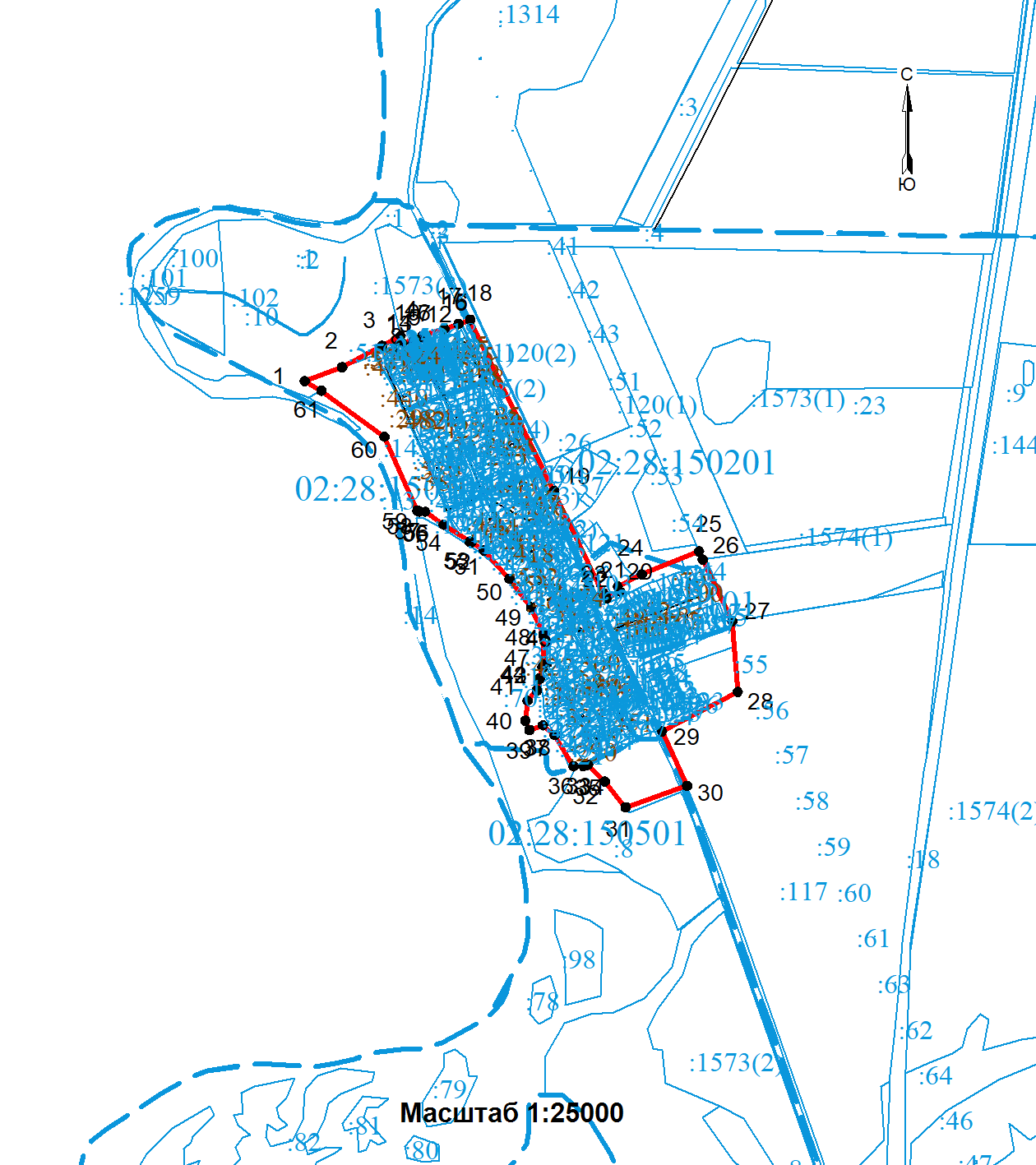 Используемые условные знаки и обозначения: представлены в конце разделаПодпись: 				Гимазитдинов И.Ф.		Дата «	23	» 	июня	 	2021	 г.Место для оттиска печати (при наличии) лица, составившего описание местоположения границ объектаПлан границ объектаИспользуемые условные знаки и обозначениядля оформления плана границ объекта- Граница кадастрового квартала- Границы земельных участков включенные в ГКН декларативно(ориентировочно), выражающиеся в масштабе- Границы земельных участков, установленные в соответствии федеральным законодательством, включенные в ГКН, выражающиеся в масштабе	:050203	- Надпись номера кадастрового квартала	:123	- Надписи кадастрового номера существующего земельного участка- Характерная точка границ объекта- Граница объекта1, 2, 3, ..., n	- Надписи номеров характерных точек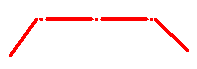 -- Граница населенного пункта